Музыкальный руководительДорошева Евгения Владимировна                                      Педагог первой квалификационной категорииСтаж работы с детьми 7 летГлавная цель начального музыкального образования дошкольника – игровое, творческое развитие личностного потенциала ребенка, его природной музыкальности, развитие способности к творческому самовыражению как условие его радостного бытия и дальнейшей успешной самореализации в жизни. В музыкальном образовании детей можно выделить как общие задачи развития ребенка, так и специальные. К общим задачам относятся:приобщение к музыкальному искусству через разностороннюю музыкально-творческую деятельность;воспитание интереса и любви к музыке;развитие внимания, памяти, мышления;развитие нравственно-коммуникативных качеств личности;развитие речи;развитие движений, ориентировки в пространстве.К специальным задачам относятся:развитие музыкальных способностей детей в основных видах музыкальной деятельности;профилактика и коррекция индивидуальных проблем развития средствами музыки.Направление работы:развивать музыкальные способности и эмоциональную сферу, творческую деятельность воспитанников. Формировать их эстетический вкус, используя разные виды и формы организации музыкальной деятельности. Участвовать в организации и проведении массовых мероприятий с воспитанниками в рамках образовательной программы образовательного учреждения (музыкальные вечера, развлечения, пение, хороводы, танцы). 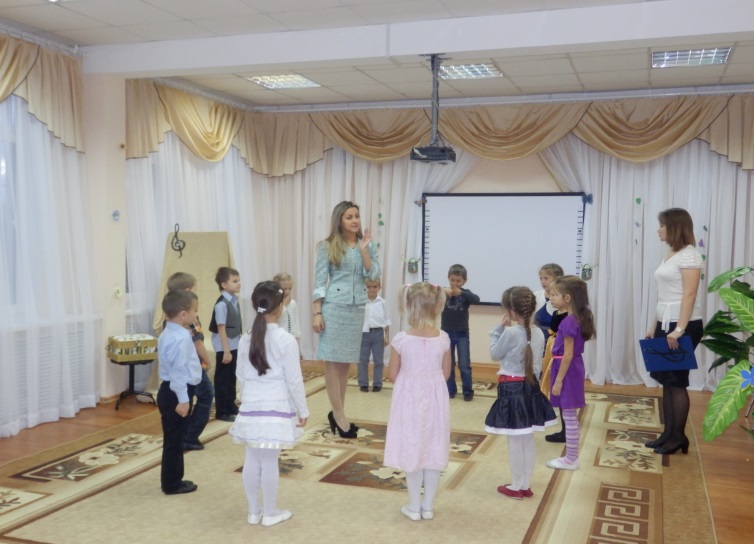 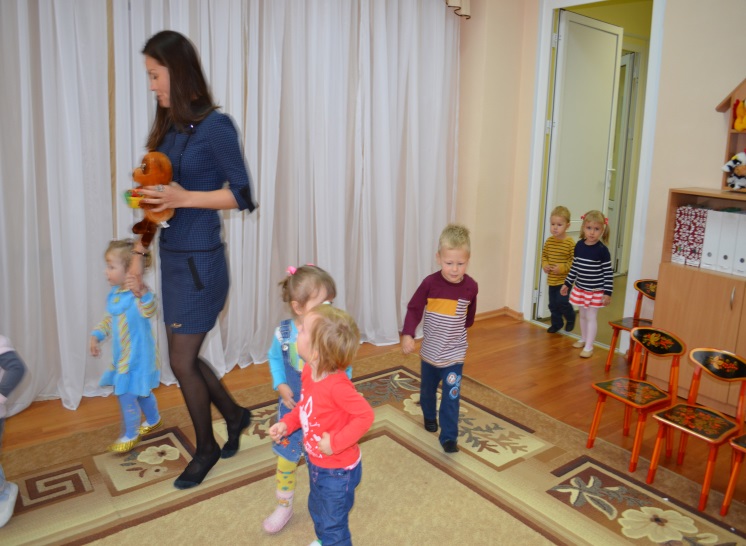 